X-Ray QuantityX-ray quantity is the number of x-ray photons in the useful beam.The intensity is a measure of quantity of radiation. The term exposure is often used in radiologyX-Ray QualityThe term quality describes the penetrating power of the radiation.The penetrability of an x-ray beam is called the x-ray quality. X-rays with high penetrability are termed high-quality x-raysHigh-energy x-rays are able to penetrate tissue more deeply than low- energy x-rays.rays with high penetrability are termed high-quality x-raysFactors That Affect X-ray Quantity and QualityA number of factors under the control of radiographers influence the size and shape of the x-ray emission spectrum and therefore the quality and quantity of the x-ray beamExposure TimeExposure time determines the length of time over which the x-ray tube produces x-rays.An increase or decrease in mA, exposure time, or mAs directly affects the quantity of x-rays produced;Patient dose is directly proportional to exposure time.Automatic Exposure Control (AEC): These devices terminate the exposure when a specific quantity of radiation has reached the IREffect of mA and mAs (Tube Current and Time)The product of tube current in milliamperes and exposure time in seconds (mA * sec) describes the total number of electrons bombarding the target.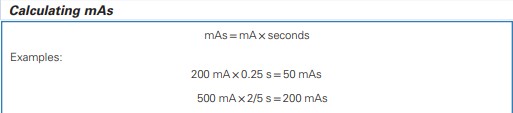 Example: Calculate the total number of electrons bombarding the target of an x-ray tube operated at 200 mA for 0.1 secThe ampere, the unit of electrical current, equals 1 coulomb/sec.The product of current and time equals the total charge in coulombs.X-ray tube current is measured in milliamperes, where 1 mA = 10−3 amp.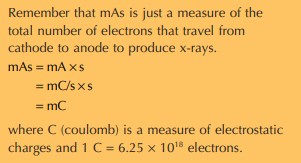 The charge of the electron is 1.6 × 10−19 coulombs, so1 mA · s = (10−3𝑐𝑜𝑢𝑙𝑜𝑚𝑏/𝑠𝑒𝑐)(𝑠𝑒𝑐)1.6×10−19𝑐𝑜𝑢𝑙𝑜𝑚𝑏𝑒𝑙𝑒𝑐𝑡𝑟𝑜𝑛= 6.25 × 1018 electronsNo. of electron = (200 mA)(0.1 sec)( 6.25 × 1018 electrons/mA.sec)= 1.25 × 1016 electronsA change in mA or mAs results in a proportional change in the amplitudeof the x-ray emission spectrum at all energies.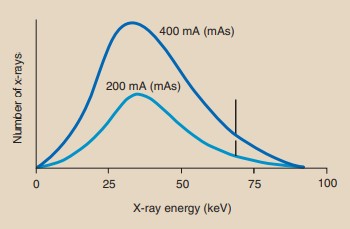 ray quantity is directly proportional to the mAs𝐼1  = 𝑚𝐴𝑠1𝐼2	𝑚𝐴𝑠2where I1 and I2 are the x-ray intensities at mAs1 and mAs2, respectivelyExample2: The radiographic technique for a kidneys, ureters, and bladder (KUB) examination uses 74 kVp/60 mAs. The result is a patientexposure of 2.5 mG𝑦𝑎. What will be the exposure if the mAs can bereduced to 45 mAs?𝐼1 2.5mG𝑦𝑎45= 60𝐼1 =2.5mG𝑦𝑎 × 4560	= 1.9 mGyaThe tube current affects only the quantity or the amount of x-ray photons produced but not the quality of the X-rays.i.e. the intensity is  mA.Milliamperage (mA) is a measure of the current flow rate in the x-ray tube circuit. It determines the number of electrons available to cross the tube and thus the rate at which x-rays are producedEffect of Kilovolt Peak (kVp) (Tube Voltage)When kVp is increased:The maximum photon energythe X-ray production efficiencyThe intensityQuality of the X-raysA change in kVp affects both the amplitude and the position of the x-ray emission spectrum.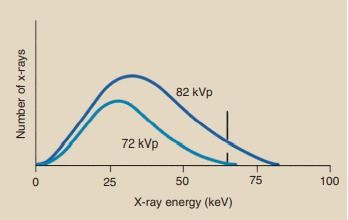 A change in kVp has no effect on the position of the discrete x-ray emission spectrum.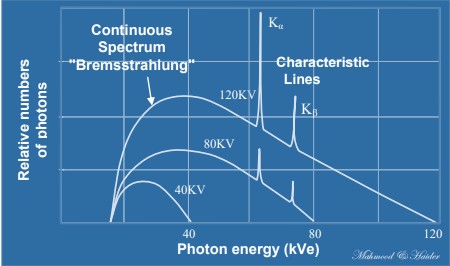 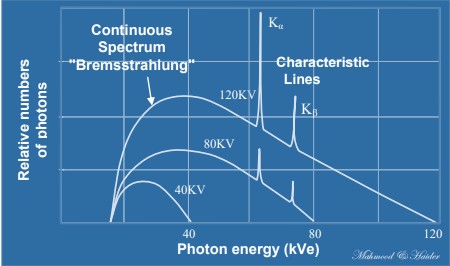 The rule states that a 15% increase in kVp is equivalent to doubling the mAs.A 15% increase in kVp does not double the x-ray intensity but is equivalent to doubling the mAs to the image receptor.To double the output intensity by increasing kVp, one would have to raise the kVp by as much as 40%.Radiographically, only a 15% increase in kVp is necessary because with increased kVp, the penetrability of the x-ray beam is increased.Therefore, less radiation is absorbed by the patient, leaving a proportionately greater number of x-rays to expose the image receptori.e. Radiation exposure (E) ∝ (kVp)2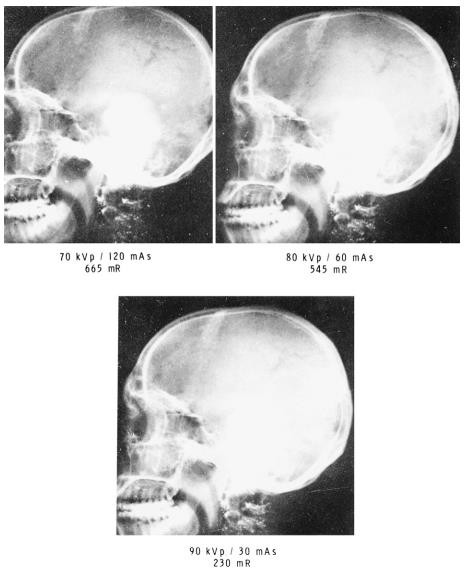 In other words, if were doub[led, the x-ray intensity would increase by a factor of four.𝐼1𝐼2= (𝑘𝑉𝑝1)𝑘𝑉𝑝2Where 𝐼1and 𝐼2 are the X-ray intensities at 𝑘𝑉𝑝1and 𝑘𝑉𝑝2, respectively.Example: A lateral chest technique calls for 110 kVp, 10 mAs and results in an x-ray intensity of 0.32 mG𝑦𝑎. What will be the intensity if the kVp is increased to 125 kVp and the mAs remains fixed?0.32 mG𝑦𝑎𝐼2110 2= (	) 125125 2𝐼2 = (0.32 mG𝑦𝑎) (110)𝐼2  = (0.32 mG𝑦𝑎)(1.14)2𝐼2  = (0.32 mG𝑦𝑎)(1.29) = 0.41 mG𝑦𝑎Effect of Target MaterialThe atomic number of the target affects both the number (quantity) and the effective energy (quality) of x-rays.As the atomic number of the target material increases:Increase characteristic energyenhances the efficiency of x-ray productionIncrease energy of bremsstrahlung x-rays.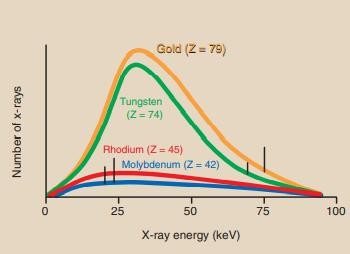 Effect of Voltage WaveformThere are five voltage waveforms: half-wave–rectified, full-wave– rectified, three-phase/six-pulse, three-phase/ 12-pulse, and high-frequency waveformsThe x-rays produced when the single-phase voltage waveform has a value near zero are of little diagnostic value because of their low energy; such x-rays have low penetrability.With three-phase power, the voltage applied across the x-ray tube is nearly constant, never dropping to zero during exposure.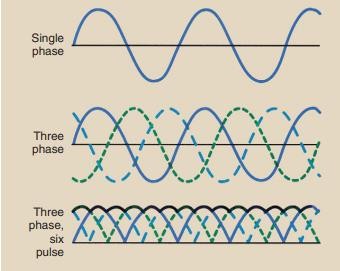 High-frequency generators produce a nearly constant potential voltage waveform, improving image quality at lower patient radiation dose.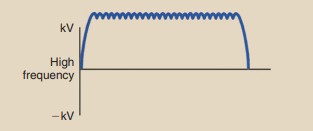 Where an x-ray emission spectrum from a full-wave–rectified unit, all operated at 92 kVp and at the same mAs:The x-ray emission spectrum that results from high-frequency operation is more efficient than that produced with a single-phase or a three phase generatorIncreased quantity of x-ray photonsIncreased average energyMinimum and maximum energy is constant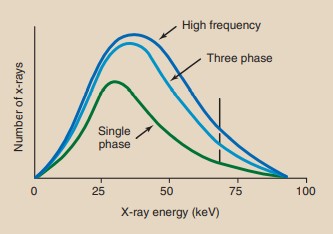 Effect of Added FiltrationFilters are thin sheet of material (Al,Cu).The purpose of using filter is to reduce patient exposure at the skin level.Filters alter both the quality and quantity of X-rays by selectively removing the low energy photons in the spectrum.This reduces the photon number (quantity) and shifts the average energy to higher values by increasing the quality.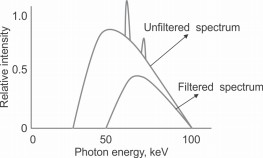 